1       M18.050. Pokladničná kniha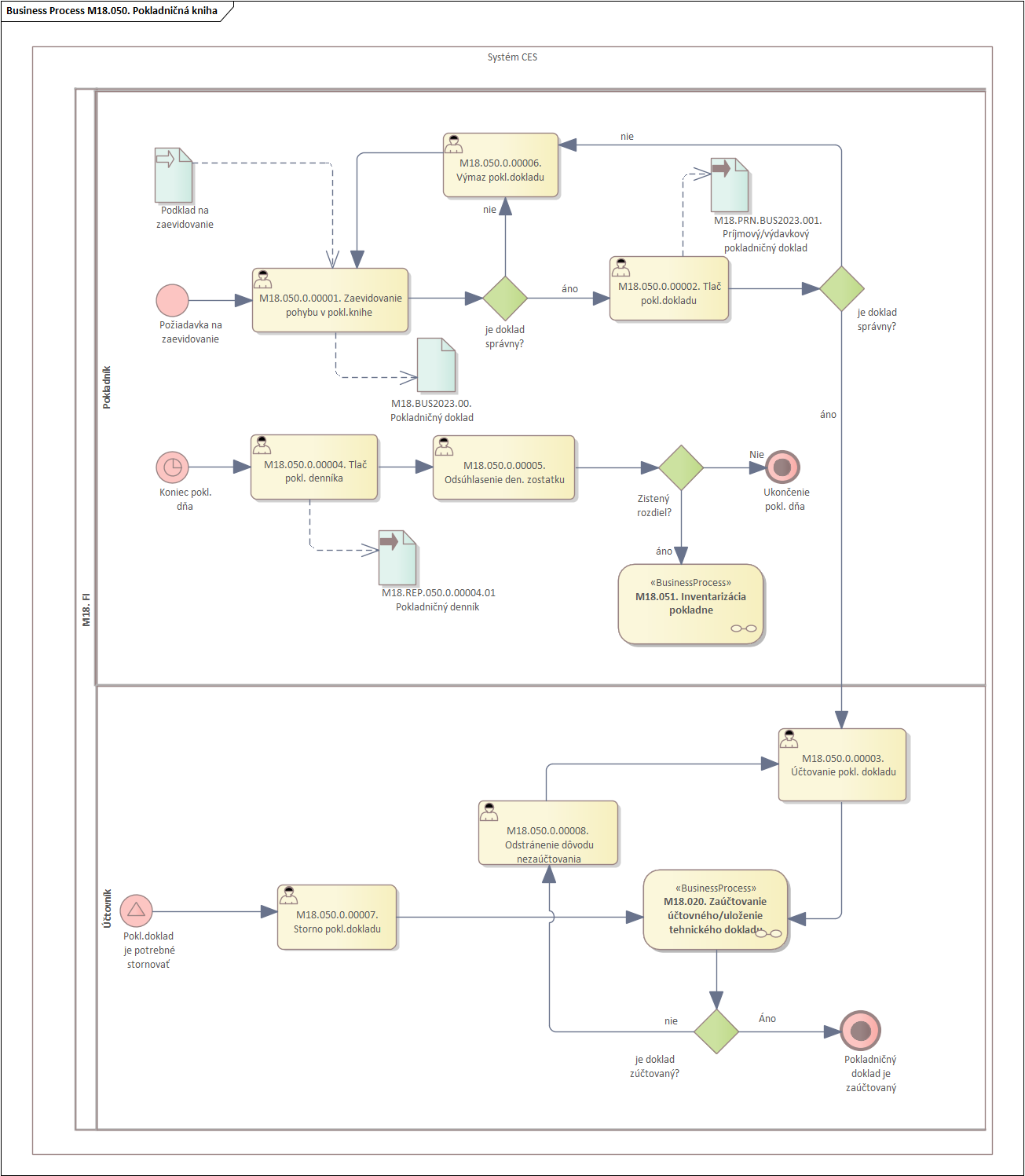 Obrázok 1 – Procesný model M18.050. Pokladničná kniha1.1          Popis procesu  Proces začína používateľ - pokladník s cieľom zaevidovať pohyb v pokladničnej knihe -  doklad reprezentujúci potvrdenie o príjme/výdaji finančnej hotovosti v mene EUR alebo v cudzej mene. Výstupom z procesu je vytlačený pokladničný doklad a aktualizácia zostatku v pokladni. Následne používateľ - účtovník skontroluje zaevidovaný doklad a zaúčtuje ho. Účtovný riadok pre účet 211 – Pokladnica systém vytvára automatizovane, používateľ pre tento účtovný riadok nezadáva žiadne informácie. Spravidla na konci dňa pokladník vytlačí pokladničnú knihu a porovná fyzický stav hotovosti s účtovným. V prípade zistenia rozdielu štartuje proces Inventarizácia pokladne. 2       Roly a aktivity 2.1      Tabuľka rolí a aktivít Tabuľka 1 - roly a aktivity2.2        Popis vykonaných aktivít   Tabuľka 2 - zoznam aktivít 3   Business workflow 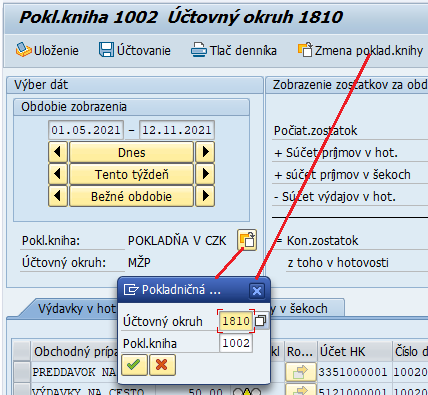 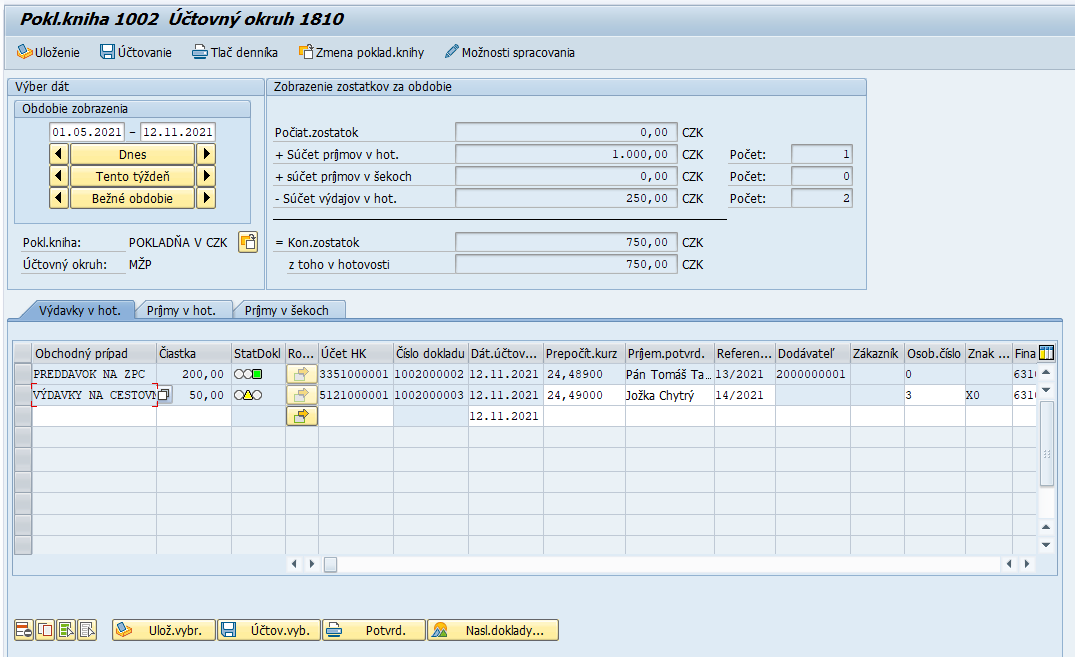 Pokračovanie polí pre riadok pokladničného dokladu: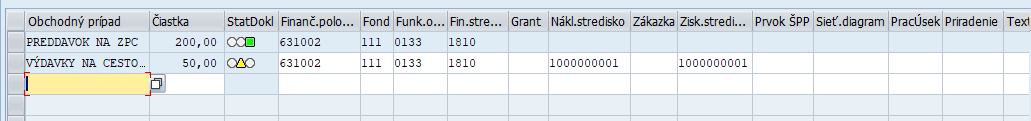 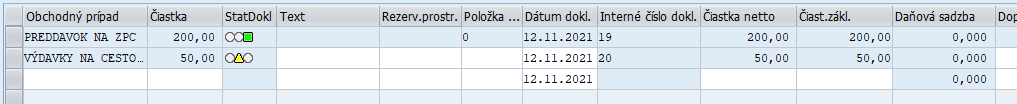 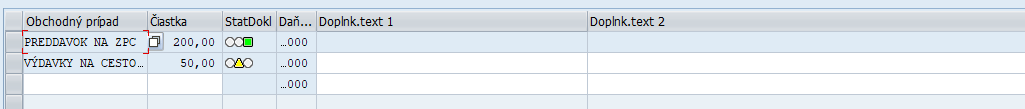 Záložka „Príjmy v hotovosti“ má k dispozícií rovnaké poliaZáložka “Príjmy v šekoch“ nebude využívaná    Tabuľka 3 - zoznam políPoznámky k tabuľke 3:Pre status dokladu neexistuje číselník, status je vyznačený na obrazovke graficky:  doklad neuložený;                    doklad uložený v pokladničnej knihe;   doklad zaúčtovaný,  stornovaný aj stornovací doklad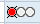 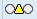 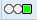 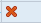 Účet hlavnej knihy je vždy prednastavený pri obchodnom prípade pokladne, nezadáva sa pri pokladničnej operácií. Ak je pri obchodnom prípade nastavený príznak na možnosť zmeny účtu hlavnej knihy, môže ho používateľ zmeniť pri zadávaní pohybu v pokladni.Pole prepočítací kurz je zobrazené len pri pokladničných knihách v cudzej mene. Ak používateľ nezadá žiadnu hodnotu, systém preberie kurz z kurzového lístka podľa dátumu účtovania pokladničného dokladu, preto je pole označené ako nepovinné.Polia Doplnkový text 1 a 2 sa neprenášajú do účtovného dokladu, zostávajú len na úrovni pokladničnej knihy.Poradie polí na obrazovke si môže používateľ upraviť podľa vlastnej potreby.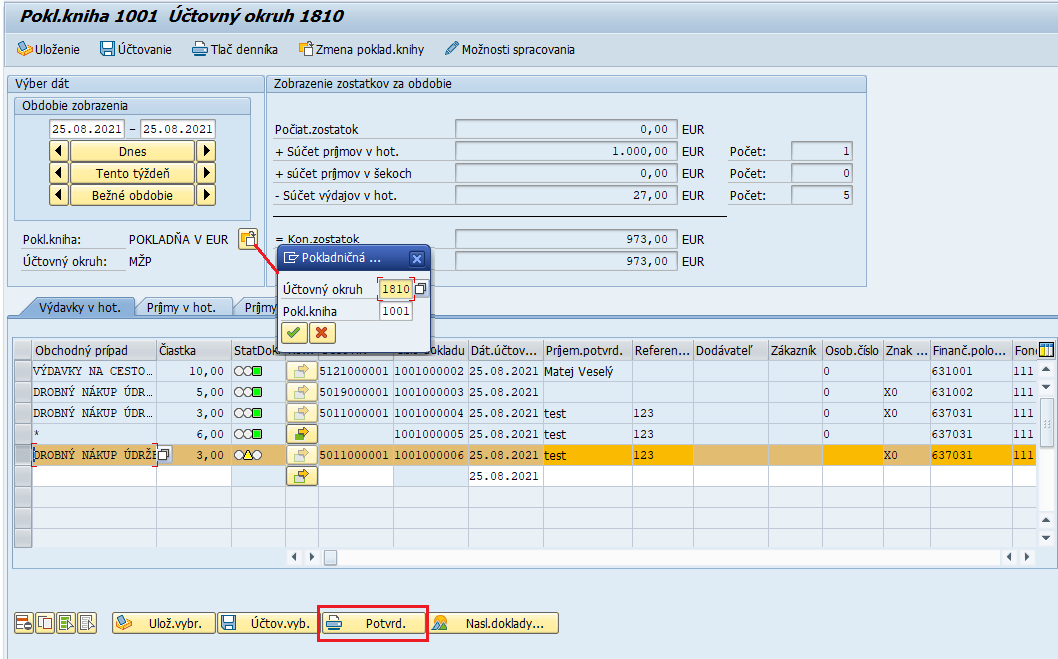    Tabuľka 4 - zoznam políPoznámka k tabuľke 4:Používateľ nezadáva číslo dokladu ale musí označiť konkrétny riadok, čiže doklad pokladničnej knihyP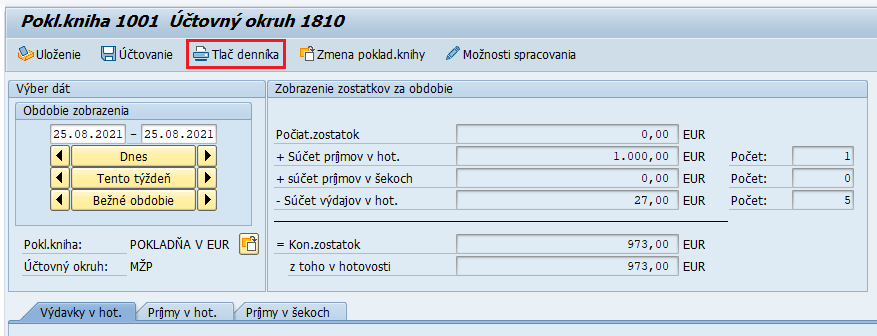     Tabuľka 5 - zoznam polí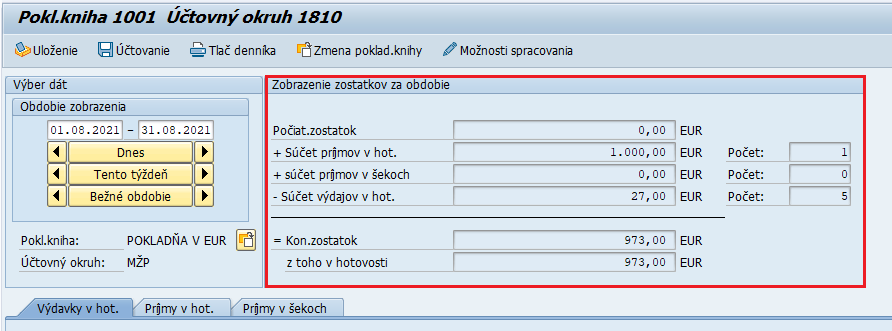     Tabuľka 6 - zoznam polí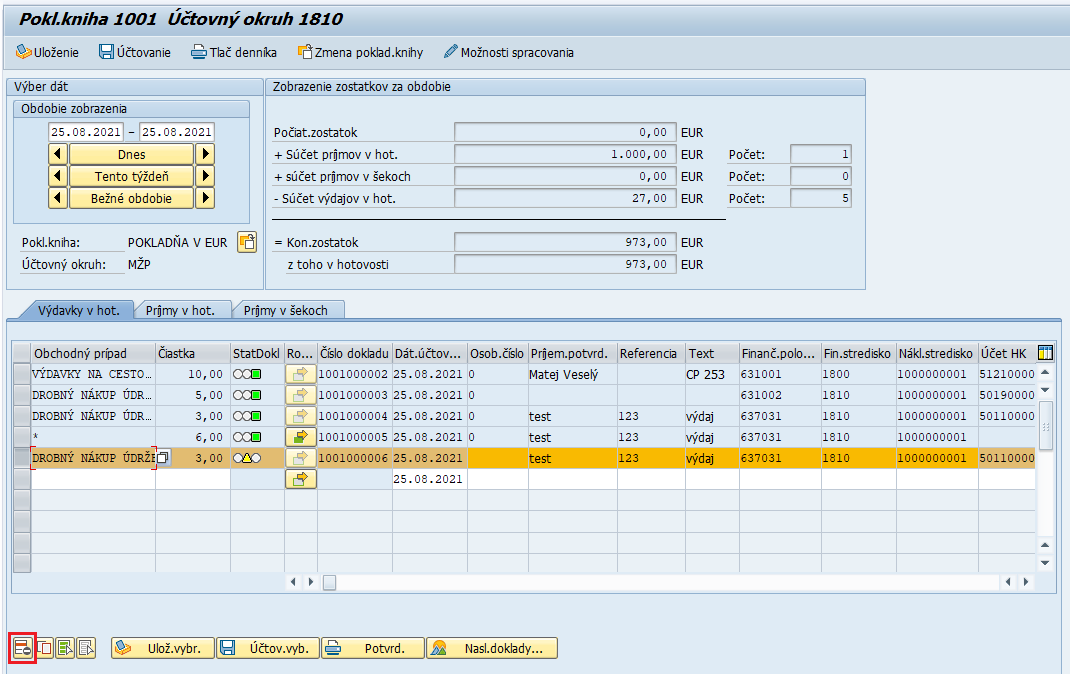     Tabuľka 7 - zoznam políPoznámka k tabuľke 7:Používateľ nezadáva číslo dokladu ale musí označiť konkrétny riadok, čiže doklad pokladničnej knihy 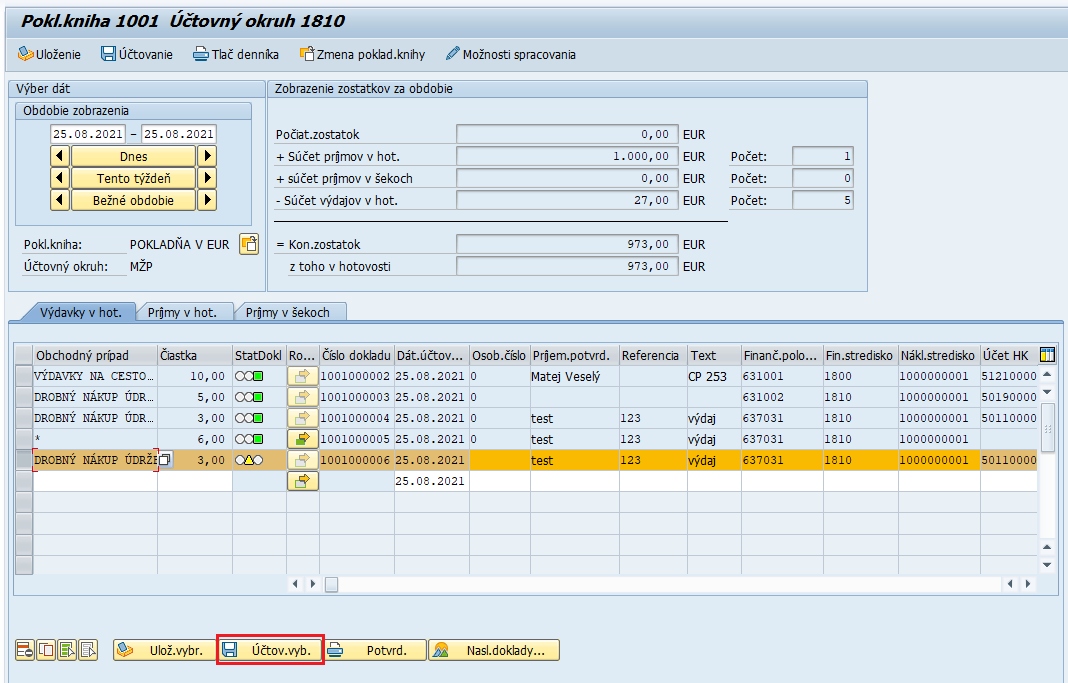     Tabuľka 8 - zoznam políPoznámka k tabuľke 8:Používateľ nezadáva číslo dokladu ale musí označiť konkrétny riadok, čiže doklad pokladničnej knihy Pred zaúčtovaním dokladu má možnosť účtovník upraviť hodnoty v poliach, ktoré sú meniteľné, t.j. sú aktívne na obrazovke. Zoznam polí je rovnaký ako v aktivite „M18.050.0.0001 Zaevidovanie pohybu v pokladni„, preto pri tejto aktivite nie je uvedený ďalší zoznam polí.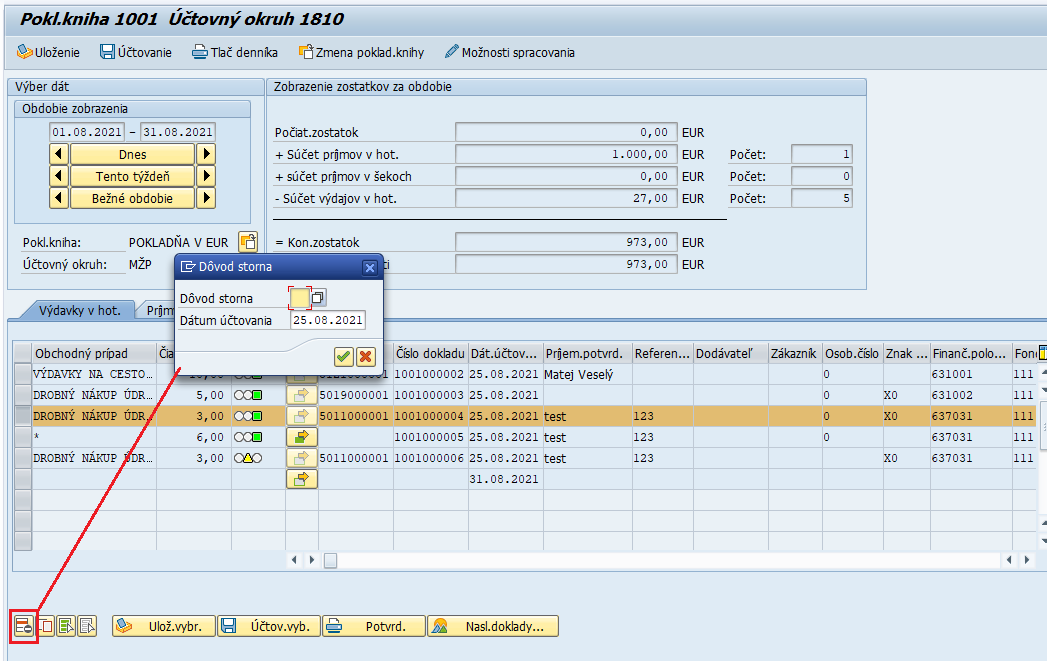 Doklady po storne: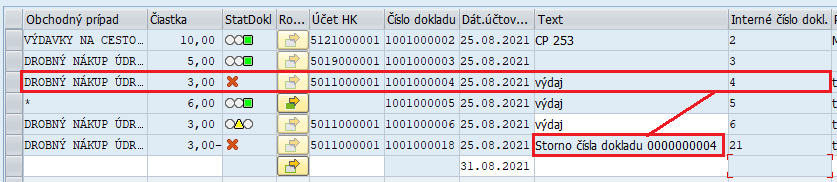     Tabuľka 9 - zoznam políAktivita je plynulým pokračovaním aktivity „M18.050.0.0003 Účtovanie pokladničného dokladu “, keď pri pokuse o zaúčtovanie pokladničného dokladu systém vypíše chybu. Pokiaľ je možné chybné dáta upraviť priamo v doklade, tak po úprave dát používateľ doklad zaúčtuje. Pokiaľ je problém mimo dát dokladu, používateľ po odstránení chyby sa opätovne vráti do tejto aktivity.Nakoľko obrazovka aj zoznam polí je zhodný s aktivitou „M18.050.0.0003 Účtovanie pokladničného dokladu “ nie je pri tejto aktivite uvádzaná obrazovka ani zoznam polí.Proces M18.050 Org./Odd. Pokladňa, učtáreň Rola M18.050.XXXX Pokladník (XXXX = Účtovný okruh) Aktivita M18.050.0.0001 Zaevidovanie pohybu v pokladni M18.050.0.0002 Tlač pokladničného dokladu M18.050.0.0004 Tlač pokladničného denníka M18.050.0.0005 Odsúhlasenie denného zostatku M18.050.0.0006 Výmaz pokladničného dokladu Rola M18.050.XXXX Účtovník (XXXX = Účtovný okruh) Aktivita M18.050.0.0003 Účtovanie pokladničného dokladu M18.050.0.0007 Storno pokladničného dokladu M18.050.0.0008 Odstránenie dôvodu nezaúčtovania Vstup do procesu Dotácia pokladne Úhrada pohľadávky/záväzku Preplatenie náhrad zamestnancom Výstup z procesu Pokladničný doklad Pokladničná kniha Účtovný doklad Aktivita Popis M18.050.0.0001 Zaevidovanie pohybu v pokladni – pokladník zvolí tzv. Obchodný prípad (preddefinovaný typ príjmu alebo výdaja), doplní požadované údaje a doklad uloží. M18.050.0.0002 Tlač pokladničného dokladu - uložený doklad je potrebné vytlačiť a podpísať príjemcom hotovosti a pokladníkom. M18.050.0.0004 Tlač pokladničného denníka - v periodicite podľa interných usmernení organizácie. M18.050.0.0005 Odsúhlasenie denného zostatku – porovnanie fyzického stavu pokladničnej hotovosti s účtovným stavom. M18.050.0.0006 Výmaz pokladničného dokladu – výmaz dokladu ešte pred zaúčtovaním. Vymazaný doklad nie je v pokladničnom denníku zobrazený, je nutné vytlačiť zoznam vymazaných dokladov. M18.050.0.0003 Účtovanie pokladničného dokladu – zápis položiek na účty HK v súlade s preddefinovanou predkontáciou alebo zadaním protiľahlej strany dokladu účtovníkom. M18.050.0.0007 Storno pokladničného dokladu – inverzný účtovný zápis.M18.050.0.0008Odstránenie dôvodu nezaúčtovania – oprava a/alebo doplnenie údajov v pokladničnom doklade, prípadne v súvisiacich procesoch (napr. úprava rozpočtu, otvorenie účtovného obdobia, ...)Rola:M18.050.XXXX Pokladník (XXXX = Účtovný okruh)Aktivita:M18.050.0.0001 Zaevidovanie pohybu v pokladni  Transakcia:FBJCPokladničná kniha ZOZNAM POLÍ VSTUP[x]VÝSTUP[x]  ČISELNÍK[názov/tab]M.CODE[x] POVINNÝ [x|D*]Obdobie zobrazenia  XM00_KZC_002 - KalendárXXÚčtovný okruh XXM18_KZC_001  - Účtovný okruh XXČíslo pokladničnej knihy  XXM18_KZC_029  - Pokladničné knihy   XXObchodný prípad XXM18_KZC_030  - Obchodné prípady XXČiastka  XXXStatus dokladu 1)XÚčet HK 2)XXM18_KZC_006  - Účet hlavnej knihy  XXČíslo dokladuXDátum účtovania XXM00_KZC_002 - KalendárXXPrepočítací kurz 3)XXPríjemca potvrdenky XXReferencia XXDodávateľXXM18_KZC_009  - Obchodný partner - rola Dodávateľ XDZákazník XXM18_KZC_010  - Obchodný partner - rola Odberateľ XDOsobné čísloXXM01_KZC_001 - Osobné čísla zamestnancovXDZnak daneXXM18_KZC_032  - Znak dane  XDFinančná položka XXM15_KZC_FM03  - Finančná položka XXFond XXM15_KZC_FM07  - Fond XXFunkčná Oblasť XXM15_KZC_FM06  - Funkčná oblasť XDFinančné stredisko XXM15_KZC_FM02  - Finančné strediská XXGrant XXM15_KZC_GM01  - Grant XNákladové strediskoXXM19_KZC_008  - Nákladové strediská (NS) XDZákazkaXXM19_KZC_010  - CO zákazky XDZisk.strediskoXXM19_KZC_005  - Ziskové strediská (ZS)XDPrvok ŠPPXXM20_KZC_002  - ŠPP-prvkyXXSieťový diagramXXM20_KZC_003  - Sieťový diagram XPracovný úsek XXM18_KZC_002  - Pracovný úsek  XDPriradenie XXText k položkeXXRezerv.prostr. XXXPoložka dokladu (rezerv.prostr.)XXXDátum dokladu XXM00_KZC_002 - KalendárXXInterné číslo dokl. XČiastka nettoXČiastka základu daneXDaňová sadzbaXDoplnk.text 1 4)XXDoplnk.text 2 4)XXRola:M18.050.XXXX Pokladník (XXXX = Účtovný okruh)Aktivita:M18.050.0.0002 Tlač pokladničného dokladu  Transakcia:FBJCPokladničná kniha ZOZNAM POLÍ VSTUP[x]VÝSTUP[x]  ČISELNÍK[názov/tab]M.CODE[x] POVINNÝ [x|D*]Obdobie zobrazenia  XXM00_KZC_002 - KalendárXČíslo pokladničnej knihy  XXM18_KZC_029  - Pokladničné knihy   XXÚčtovný okruh XXM18_KZC_001  - Účtovný okruh XXČíslo dokladu 1)XXXRola:M18.050.XXXX Pokladník (XXXX = Účtovný okruh)Aktivita:M18.050.0.0004 Tlač pokladničného denníka  Transakcia:FBJCPokladničná kniha ZOZNAM POLÍ VSTUP[x]VÝSTUP[x]  ČISELNÍK[názov/tab]M.CODE[x] POVINNÝ [x|D*]Obdobie zobrazenia  XXM00_KZC_002 - KalendárXČíslo pokladničnej knihy  XXM18_KZC_029  - Pokladničné knihy   XXÚčtovný okruh XXM18_KZC_001  - Účtovný okruh XXRola:M18.050.XXXX Pokladník (XXXX = Účtovný okruh)Aktivita:M18.050.0.0005 Odsúhlasenie zostatku  Transakcia:FBJCPokladničná kniha ZOZNAM POLÍ VSTUP[x]VÝSTUP[x]  ČISELNÍK[názov/tab]M.CODE[x] POVINNÝ [x|D*]Obdobie zobrazenia  XXM00_KZC_002 - KalendárXČíslo pokladničnej knihy  XXM18_KZC_029  - Pokladničné knihy   XXÚčtovný okruh XXM18_KZC_001  - Účtovný okruh XXRola:M18.050.XXXX Pokladník (XXXX = Účtovný okruh)Aktivita:M18.050.0.0006 Výmaz pokladničného dokladu  Transakcia:FBJCPokladničná kniha ZOZNAM POLÍ VSTUP[x]VÝSTUP[x]  ČISELNÍK[názov/tab]M.CODE[x] POVINNÝ [x|D*]Obdobie zobrazenia  XXM00_KZC_002 - KalendárXČíslo pokladničnej knihy  XXM18_KZC_029  - Pokladničné knihy   XXÚčtovný okruh XXM18_KZC_001  - Účtovný okruh XXČíslo dokladu 1)XXXRola:M18.050.XXXX Účtovník (XXXX = Účtovný okruh)Aktivita:M18.050.0.0003 Účtovanie pokladničného dokladu  Transakcia:FBJCPokladničná kniha ZOZNAM POLÍ VSTUP[x]VÝSTUP[x]  ČISELNÍK[názov/tab]M.CODE[x] POVINNÝ [x|D*]Obdobie zobrazenia  XXM00_KZC_002 - KalendárXČíslo pokladničnej knihy  XM18_KZC_029  - Pokladničné knihy   XXÚčtovný okruh XM18_KZC_001  - Účtovný okruh XXČíslo dokladu 1)XXRola:M18.050.XXXX Účtovník (XXXX = Účtovný okruh)Aktivita:M18.050.0.0007 Storno pokladničného dokladu  Transakcia:FBJCPokladničná kniha ZOZNAM POLÍ VSTUP[x]VÝSTUP[x]  ČISELNÍK[názov/tab]M.CODE[x] POVINNÝ [x|D*]Obdobie zobrazenia  XXM00_KZC_002 - KalendárXČíslo pokladničnej knihy  XM18_KZC_029  - Pokladničné knihy   XXÚčtovný okruh XM18_KZC_001  - Účtovný okruh XXČíslo dokladu XXDôvod stornaXXM18_KZC_013  - Dôvody storna XXDátum účtovania stornaXXM00_KZC_002 - KalendárDČís.stor.dokl. XRola:M18.050.XXXX Účtovník (XXXX = Účtovný okruh)Aktivita:M18.050.0.0008 Odstránenie dôvodu nezaúčtovania  Transakcia:FBJCPokladničná kniha